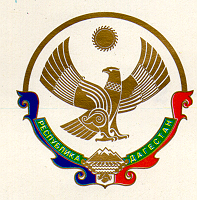 МУНИЦИПАЛЬНОЕ КАЗЕННОЕ ОБЩЕОБРАЗОВАТЕЛЬНОЕ УЧРЕЖДЕНИЕ«ЯМАНСУЙСКАЯ СРЕДНЯЯ ОБЩЕОБРАЗОВАТЕЛЬНАЯ ШКОЛА» с. ЯМАНСУ  НОВОЛАКСКОГО РАЙОНА  РЕСПУБЛИКИ ДАГЕСТАН368169                                                                         с. Ямансу                                                              тел.89282504441                                                             ПРИКАЗОт  «30» 08. 2019г.                                                                                                    № 187Об утверждении мероприятий по устранению недостатков в соблюдении требований пожарной безопасностиВ соответствии с Предписаниями Отдела надзорной деятельности и профилактической  работы №8 по г. Хасавюрт, Хасавюртовскому, Новолакскому и Казбековскому районам УНД и ПР ГУ МЧС России по РД от 10.05.2018 № 110/1/1 и в целях соблюдения требований пожарной безопасности                                                   ПРИКАЗЫВАЮ:1.Утвердить план мероприятий по устранению нарушений требований пожарной безопасности (Приложение 1). 2. Возложить ответственность за исполнением плана мероприятий по устранению нарушений требований пожарной безопасности на завхоза  Алисханова М.Т. 3. Контроль за исполнением приказа оставляю за собой.Директор МКОУ «Ямансуйская СОШ»:                             М.Э.РашаеваС приказом ознакомлен:                          Алисханов М.Т.ОГРН 1020500909990                      ИНН/КПП 0524005172/052401001